Blok 4DoelenHoe heb ik de toets gemaakt?Heb ik instructie nodig?EvaluatieLes 1 en 2Je leert hoe je sommen met een rekenmachine kunt uitrekenen, waarbij je eerst een passende schatting maakt. Resultaat som 1Ik kies voor / geen instructie, want …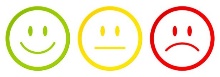 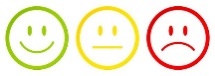 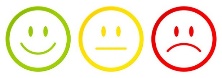 Les 3 en 4 Je leert breuken omzetten in kommagetallen en omgekeerd.Resultaat som 2Ik kies voor / geen instructie, want …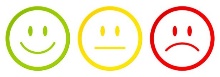 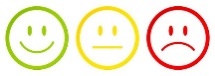 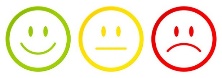 Les 6 en 7Je leert percentages aflezen en inkleuren in een strook of cirkel.Resultaat som 3a en 3bIk kies voor / geen instructie, want …Les 8 en 9Je leert de gemiddelde snelheid uitrekenen in kilometer per uur en meter per seconde. Je leert rekenen met gemiddelde snelheid.Resultaat som 4a en 4bIk kies voor / geen instructie, want …Les 11Je leert de lengte van een voorwerp berekenen aan de hand van de schaduwen en de kijklijnen.Resultaat som 5Ik kies voor / geen instructie, want …